Appendix G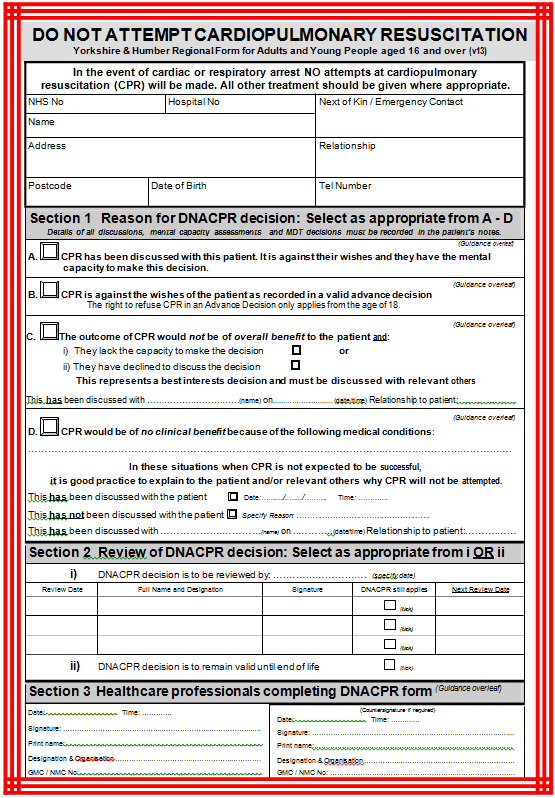 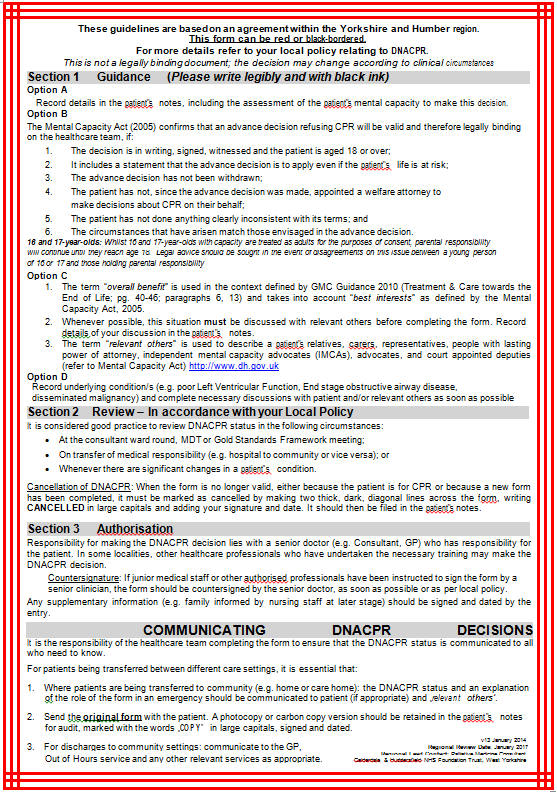 